ОТЧЕТ О ВЫПОЛНЕНИИМУНИЦИПАЛЬНОГО ЗАДАНИЯ № 1на 2019год и плановый период 2020 и 2021 годовот «09 » __января_ 2019 г.Наименование муниципального учреждения Матвеево-Курганского района (обособленного подразделения)муниципальное бюджетное  дошкольное  образовательное учреждение « Детский сад №30 «Улыбка »Виды деятельности муниципального учреждения Матвеево-Курганского района (обособленного подразделения) дошкольное  образованиеПериодичность   2 раза в годЧАСТЬ 1. Сведения об оказываемых муниципальных услугах 2РАЗДЕЛ 11. Наименование муниципальной услуги Реализация основных общеобразовательных программ дошкольного образования__________________2. Категории потребителей муниципальной услуги Физические лица в возрасте до 8 лет 3. Сведения о фактическом достижении показателей, характеризующих объем и (или) качествомуниципальной услуги3.1. Сведения о фактическом достижении показателей, характеризующих качество муниципальной услуги 3.2. Сведения о фактическом достижении показателей, характеризующих объем муниципальной услуги РАЗДЕЛ 21. Наименование муниципальной услуги _Присмотр и уход_________________________________________________________________________2. Категории потребителей муниципальной услуги Физические лица ______________________________ 3. Сведения о фактическом достижении показателей, характеризующих объем и (или) качествомуниципальной услуги3.1. Сведения о фактическом достижении показателей, характеризующих качество муниципальной услуги 3.2. Сведения о фактическом достижении показателей, характеризующих объем муниципальной услуги ЧАСТЬ 2. Сведения о выполняемых работах 7РАЗДЕЛ ____1. Наименование работы _______________________________________________________________________________________________________________________________________________________________________________________________2. Категории потребителей работы _______________________________________________________________________________________________________________________________________________________________________________________________________________________________________________________________________________________________3. Сведения о фактическом достижении показателей, характеризующих объем и (или) качество работы3.1. Сведения о фактическом достижении показателей, характеризующие качество работы на 20_ год и на плановый период 20__ и 20_ годов на 1 _______20_г.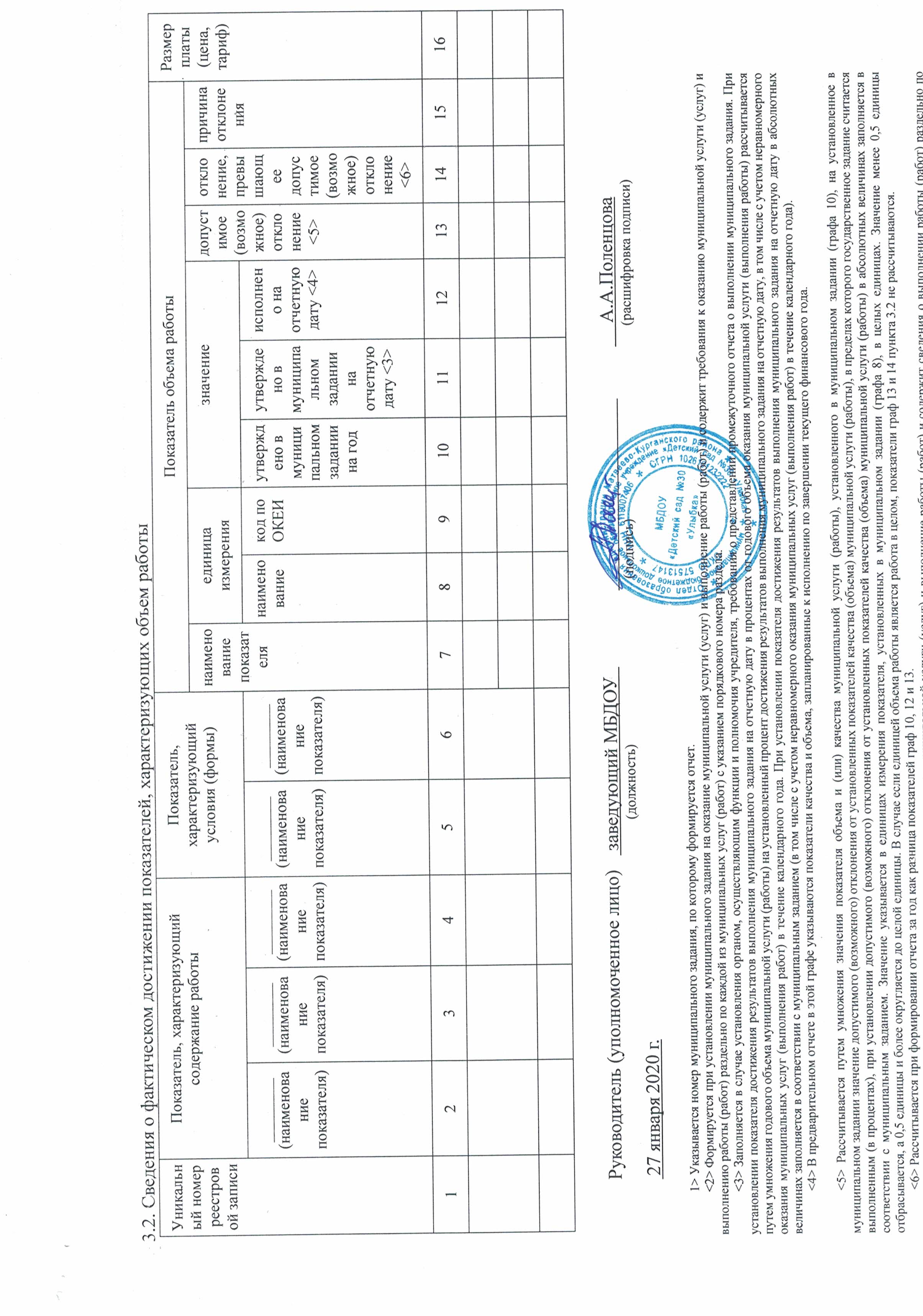 Уникальный номер реестровой записи Показатель, характеризующий содержание муниципальной услугиПоказатель, характеризующий содержание муниципальной услугиПоказатель, характеризующий содержание муниципальной услугиПоказатель, характеризующий условия (формы) оказания муниципальной услугиПоказатель, характеризующий условия (формы) оказания муниципальной услугиПоказатель качества муниципальной услугиПоказатель качества муниципальной услугиПоказатель качества муниципальной услугиПоказатель качества муниципальной услугиПоказатель качества муниципальной услугиПоказатель качества муниципальной услугиПоказатель качества муниципальной услугиПоказатель качества муниципальной услугиПоказатель качества муниципальной услугиУникальный номер реестровой записи Показатель, характеризующий содержание муниципальной услугиПоказатель, характеризующий содержание муниципальной услугиПоказатель, характеризующий содержание муниципальной услугиПоказатель, характеризующий условия (формы) оказания муниципальной услугиПоказатель, характеризующий условия (формы) оказания муниципальной услугинаименование показателя единица измеренияединица измерениязначениезначениезначениедопустимое (возможное) отклонение, %   <5>отклонение, превышающее допустимое (возможное) отклонение <6>причина отклоненияУникальный номер реестровой записи Показатель, характеризующий содержание муниципальной услугиПоказатель, характеризующий содержание муниципальной услугиПоказатель, характеризующий содержание муниципальной услугиПоказатель, характеризующий условия (формы) оказания муниципальной услугиПоказатель, характеризующий условия (формы) оказания муниципальной услугинаименование показателя наименование код по ОКЕИ утверждено в муниципальном задании на год утверждено в муниципальном задании на отчетную дату <3>исполнено на отчетную дату <4>допустимое (возможное) отклонение, %   <5>отклонение, превышающее допустимое (возможное) отклонение <6>причина отклоненияУникальный номер реестровой записи ________(наименование показателя) ________(наименование показателя) ________(наименование показателя) ________(наименование показателя) ________(наименование показателя) наименование показателя наименование код по ОКЕИ утверждено в муниципальном задании на год утверждено в муниципальном задании на отчетную дату <3>исполнено на отчетную дату <4>допустимое (возможное) отклонение, %   <5>отклонение, превышающее допустимое (возможное) отклонение <6>причина отклонения123456789101112131415801011О.99.0.БВ24ДМ62000не указаноНе указаноОт 1 года до 3 летОчнаягруппа полного дняПолнота реализации основной образовательной программы дошкольного общего образованияпроцент744100100100801011О.99.0.БВ24ДМ62000не указаноНе указаноОт 1 года до 3 летОчнаягруппа полного дняФактическая посещаемость детей в дошкольной образовательной организации в годпроцент7447573100Доля родителей (законных представителей), удовлетворенных условиями и качеством предоставляемой услугипроцент7448080100Доля своевременно устраненных дошкольным образовательным учреждением нарушений, выявленных в результате  проверок органами исполнительной власти Российской Федерации, осуществляющими функции по контролю и надзору в сфере образования     процент744100100100801011О.99.0.БВ24ДН82000не указаноНе указаноОт 3 лет до 8 летОчнаягруппа полного дняПолнота реализации основной образовательной программы дошкольного общего образованияпроцент744100100100Фактическая посещаемость детей в дошкольной образовательной организации в годпроцент7447577100Доля родителей (законных представителей), удовлетворенных условиями и качеством предоставляемой услугипроцент7448080100Доля своевременно устраненных дошкольным образовательным учреждением нарушений, выявленных в результате  проверок органами исполнительной власти Российской Федерации, осуществляющими функции по контролю и надзору в сфере образованияпроцент744100100100Уникальный номер реестровой записи Показатель, характеризующий содержание муниципальной услугиПоказатель, характеризующий содержание муниципальной услугиПоказатель, характеризующий содержание муниципальной услугиПоказатель, характеризующий условия (формы) оказания муниципальной услугиПоказатель, характеризующий условия (формы) оказания муниципальной услугиПоказатель объема муниципальной услугиПоказатель объема муниципальной услугиПоказатель объема муниципальной услугиПоказатель объема муниципальной услугиПоказатель объема муниципальной услугиПоказатель объема муниципальной услугиПоказатель объема муниципальной услугиПоказатель объема муниципальной услугиПоказатель объема муниципальной услугиСредний размер платы (цена, тариф)Уникальный номер реестровой записи Показатель, характеризующий содержание муниципальной услугиПоказатель, характеризующий содержание муниципальной услугиПоказатель, характеризующий содержание муниципальной услугиПоказатель, характеризующий условия (формы) оказания муниципальной услугиПоказатель, характеризующий условия (формы) оказания муниципальной услугинаименование показателя единица измеренияединица измерениязначениезначениезначениедопустимое (возможное) отклонение, 10% <5>отклонение, превышающее допустимое (возможное) отклонение <6>причина отклоненияСредний размер платы (цена, тариф)Уникальный номер реестровой записи Показатель, характеризующий содержание муниципальной услугиПоказатель, характеризующий содержание муниципальной услугиПоказатель, характеризующий содержание муниципальной услугиПоказатель, характеризующий условия (формы) оказания муниципальной услугиПоказатель, характеризующий условия (формы) оказания муниципальной услугинаименование показателя наименование код по ОКЕИ утверждено в муниципальном задании на год утверждено в муниципальном задании на отчетную дату <3>исполнено на отчетную дату <4>допустимое (возможное) отклонение, 10% <5>отклонение, превышающее допустимое (возможное) отклонение <6>причина отклоненияСредний размер платы (цена, тариф)Уникальный номер реестровой записи ________(наименование показателя) ________(наименование показателя) ________(наименование показателя) ________(наименование показателя) ________(наименование показателя) наименование показателя наименование код по ОКЕИ утверждено в муниципальном задании на год утверждено в муниципальном задании на отчетную дату <3>исполнено на отчетную дату <4>допустимое (возможное) отклонение, 10% <5>отклонение, превышающее допустимое (возможное) отклонение <6>причина отклоненияСредний размер платы (цена, тариф)12345678910111213141516801011О.99.0.БВ24ДМ62000не указаноНе указаноОт 1 года до 3 летОчнаягруппа полного дняЧисло обучающихся (человек)человек792141211Выбытие детей в связи с переездом на другое место жительства801011О.99.0.БВ24ДН82000не указаноНе указаноОт 3 лет до 8 летОчнаягруппа полного дняЧисло обучающихся (человек)человек792191920Итого по услуге:Итого по услуге:Итого по услуге:Итого по услуге:Итого по услуге:Итого по услуге:Число обучающихся (человек)человек7923331100Уникальный номер реестровой записи Показатель, характеризующий содержание муниципальной услугиПоказатель, характеризующий содержание муниципальной услугиПоказатель, характеризующий содержание муниципальной услугиПоказатель, характеризующий условия (формы) оказания муниципальной услугиПоказатель, характеризующий условия (формы) оказания муниципальной услугиПоказатель качества муниципальной услугиПоказатель качества муниципальной услугиПоказатель качества муниципальной услугиПоказатель качества муниципальной услугиПоказатель качества муниципальной услугиПоказатель качества муниципальной услугиПоказатель качества муниципальной услугиПоказатель качества муниципальной услугиПоказатель качества муниципальной услугиУникальный номер реестровой записи Показатель, характеризующий содержание муниципальной услугиПоказатель, характеризующий содержание муниципальной услугиПоказатель, характеризующий содержание муниципальной услугиПоказатель, характеризующий условия (формы) оказания муниципальной услугиПоказатель, характеризующий условия (формы) оказания муниципальной услугинаименование показателя единица измеренияединица измерениязначениезначениезначениедопустимое (возможное) отклонение ,% <5>отклонение, превышающее допустимое (возможное) отклонение <6>причина отклоненияУникальный номер реестровой записи Показатель, характеризующий содержание муниципальной услугиПоказатель, характеризующий содержание муниципальной услугиПоказатель, характеризующий содержание муниципальной услугиПоказатель, характеризующий условия (формы) оказания муниципальной услугиПоказатель, характеризующий условия (формы) оказания муниципальной услугинаименование показателя наименование код по ОКЕИ утверждено в муниципальном задании на год утверждено в муниципальном задании на отчетную дату <3>исполнено на отчетную дату <4>допустимое (возможное) отклонение ,% <5>отклонение, превышающее допустимое (возможное) отклонение <6>причина отклоненияУникальный номер реестровой записи ________(наименование показателя) ________(наименование показателя) ________(наименование показателя) ________(наименование показателя) ________(наименование показателя) наименование показателя наименование код по ОКЕИ утверждено в муниципальном задании на год утверждено в муниципальном задании на отчетную дату <3>исполнено на отчетную дату <4>допустимое (возможное) отклонение ,% <5>отклонение, превышающее допустимое (возможное) отклонение <6>причина отклонения123456789101112131415853211О.99.0.БВ19АА62000физические лица за исключением льготных категорийне указаногруппа полного дняДоля родителей (законных представителей), удовлетворенных условиями и качеством предоставляемой услугипроцент7448080100853211О.99.0.БВ19АБ04000дети-сироты и дети, оставшиеся без попечения родителейне указаногруппа полного дняДоля родителей (законных представителей), удовлетворенных условиями и качеством предоставляемой услугипроцент7440000853211О.99.0.БВ19АА20000дети-инвалидыне указаногруппа полного дняДоля родителей (законных представителей), удовлетворенных условиями и качеством предоставляемой услугипроцент7440000Уникальный номер реестровой записи Показатель, характеризующий содержание муниципальной услугиПоказатель, характеризующий содержание муниципальной услугиПоказатель, характеризующий содержание муниципальной услугиПоказатель, характеризующий условия (формы) оказания муниципальной услугиПоказатель, характеризующий условия (формы) оказания муниципальной услугиПоказатель объема муниципальной услугиПоказатель объема муниципальной услугиПоказатель объема муниципальной услугиПоказатель объема муниципальной услугиПоказатель объема муниципальной услугиПоказатель объема муниципальной услугиПоказатель объема муниципальной услугиПоказатель объема муниципальной услугиПоказатель объема муниципальной услугиСредний размер платы (цена, тариф)Уникальный номер реестровой записи Показатель, характеризующий содержание муниципальной услугиПоказатель, характеризующий содержание муниципальной услугиПоказатель, характеризующий содержание муниципальной услугиПоказатель, характеризующий условия (формы) оказания муниципальной услугиПоказатель, характеризующий условия (формы) оказания муниципальной услугинаименование показателя единица измеренияединица измерениязначениезначениезначениедопустимое (возможное) отклонение, 10%    <5>отклонение, превышающее допустимое (возможное) отклонение <6>причина отклоненияСредний размер платы (цена, тариф)Уникальный номер реестровой записи Показатель, характеризующий содержание муниципальной услугиПоказатель, характеризующий содержание муниципальной услугиПоказатель, характеризующий содержание муниципальной услугиПоказатель, характеризующий условия (формы) оказания муниципальной услугиПоказатель, характеризующий условия (формы) оказания муниципальной услугинаименование показателя наименование код по ОКЕИ утверждено в муниципальном задании на год утверждено в муниципальном задании на отчетную дату <3>исполнено на отчетную дату <4>допустимое (возможное) отклонение, 10%    <5>отклонение, превышающее допустимое (возможное) отклонение <6>причина отклоненияСредний размер платы (цена, тариф)Уникальный номер реестровой записи ________(наименование показателя) ________(наименование показателя) ________(наименование показателя) ________(наименование показателя) ________(наименование показателя) наименование показателя наименование код по ОКЕИ утверждено в муниципальном задании на год утверждено в муниципальном задании на отчетную дату <3>исполнено на отчетную дату <4>допустимое (возможное) отклонение, 10%    <5>отклонение, превышающее допустимое (возможное) отклонение <6>причина отклоненияСредний размер платы (цена, тариф)12345678910111213141516853211О.99.0.БВ19АА62000физические лица за исключением льготных категорийне указаногруппа полного дняЧисло детейчеловек7923331100853211О.99.0.БВ19АБ04000дети-сироты и дети, оставшиеся без попечения родителейне указаногруппа полного дняЧисло детейчеловек7920000853211О.99.0.БВ19АА20000дети-инвалидыне указаногруппа полного дняЧисло детейчеловек7920000Итого по услуге:Итого по услуге:Итого по услуге:Итого по услуге:Итого по услуге:Итого по услуге:Число детейчеловек7923331100Уникальный номер реестровой записи Показатель, характеризующий содержание работыПоказатель, характеризующий содержание работыПоказатель, характеризующий содержание работыПоказатель, характеризующий условия (формы)Показатель, характеризующий условия (формы)Показатель качества работыПоказатель качества работыПоказатель качества работыПоказатель качества работыПоказатель качества работыПоказатель качества работыПоказатель качества работыПоказатель качества работыПоказатель качества работыУникальный номер реестровой записи Показатель, характеризующий содержание работыПоказатель, характеризующий содержание работыПоказатель, характеризующий содержание работыПоказатель, характеризующий условия (формы)Показатель, характеризующий условия (формы)наименование показателя единица измеренияединица измерениязначениезначениезначениедопустимое (возможное) отклонение <5>отклонение, превышающее допустимое (возможное) отклонение <6>причина отклоненияУникальный номер реестровой записи Показатель, характеризующий содержание работыПоказатель, характеризующий содержание работыПоказатель, характеризующий содержание работыПоказатель, характеризующий условия (формы)Показатель, характеризующий условия (формы)наименование показателя наименование код по ОКЕИ утверждено в муниципальном задании на год утверждено в муниципальном задании на отчетную дату <3>исполнено на отчетную дату <4>допустимое (возможное) отклонение <5>отклонение, превышающее допустимое (возможное) отклонение <6>причина отклоненияУникальный номер реестровой записи ________(наименование показателя) ________(наименование показателя) ________(наименование показателя) ________(наименование показателя) ________(наименование показателя) наименование показателя наименование код по ОКЕИ утверждено в муниципальном задании на год утверждено в муниципальном задании на отчетную дату <3>исполнено на отчетную дату <4>допустимое (возможное) отклонение <5>отклонение, превышающее допустимое (возможное) отклонение <6>причина отклонения123456789101112131415